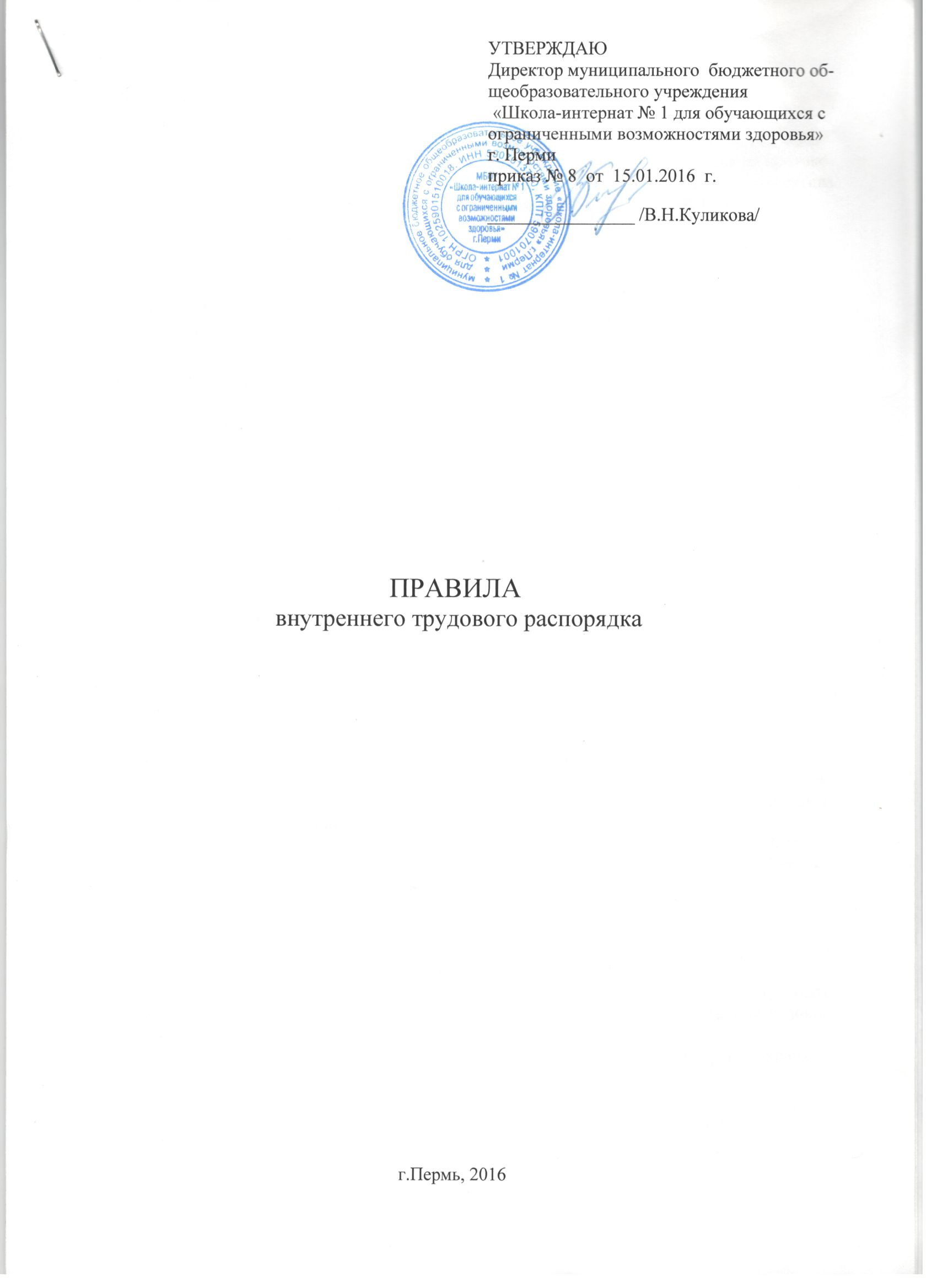 1. ОБЩИЕ ПОЛОЖЕНИЯ1.1. Правила внутреннего трудового распорядка в муниципальном бюджетном общеобразовательном учреждении  «Школа-интернат № 1 для обучающихся с ограниченными возможностями здоровья» г.Перми (далее именуемые «Правила») разработаны в соответствии с Трудовым кодексом РФ и иными нормативными актами, содержащими нормы трудового права.1.2. Правила регулируют трудовой распорядок работников муниципального бюджетного общеобразовательного учреждения  «Школа-интернат № 1 для обучающихся с ограниченными возможностями здоровья» г.Перми (далее по тексту – «Учреждение»), работающих по трудовому договору.1.3. Для целей Правил под «администрацией» или «администрацией Учреждения» понимаются: директор, заместители директора, иные лица, действующие в рамках полномочий, возложенных на них должностными инструкциями.2. ПОРЯДОК ПРИЕМА И УВОЛЬНЕНИЯ РАБОТНИКОВ2.1. Лица, желающие работать в Учреждении, могут подать на имя директора Учреждения соответствующее заявление (выражающее желание заключить трудовой договор на конкретных условиях), и заключить с Учреждением (в лице директора или работника, которому переданы полномочия директора) трудовой договор. «Трудовой договор» – это соглашение между Учреждением и работником, в соответствии с которым Учреждение обязуется предоставить работнику работу по обусловленной трудовой функции, обеспечить условия труда, предусмотренные трудовым законодательством и иными нормативными правовыми актами, содержащими нормы трудового права, локальными нормативными актами Учреждения и этим соглашением, своевременно и в полном размере выплачивать работнику заработную плату, а работник обязуется лично выполнять определенную этим соглашением трудовую функцию, соблюдать Правила.Трудовой договор заключается в письменной форме в 2-х экземплярах, каждый из которых подписывается сторонами. Один экземпляр трудового договора передается работнику под роспись, другой хранится в Учреждении. Трудовой договор может заключаться:на неопределенный срок на срок не более 5 лет (срочный трудовой договор), если иной срок не предусмотрен Трудовым кодексом РФ или иными федеральными законами.Срочный трудовой договор заключается, когда трудовые отношения не могут быть установлены на неопределенный срок с учетом характера предстоящей работы или условий ее выполнения, а именно в следующих случаях:на время исполнения обязанностей отсутствующего работника, за которым сохраняется место работы в соответствии с:трудовым законодательством;иными нормативными правовыми актами, содержащими нормы трудового права; коллективным договором;соглашениями; трудовым договором;а также в следующих случаях: на время выполнения временных (до двух месяцев) работ, для выполнения сезонных работ, когда в силу природных условий работа может производиться только в течение определенного периода (сезона);для проведения работ, выходящих за рамки обычной деятельности работодателя (реконструкция, монтажные, пусконаладочные и другие работы), а также работ, связанных с заведомо временным (до одного года) расширением производства или объема оказываемых услуг;с лицами, поступающими на работу в организации, созданные на заведомо определенный период времени или для выполнения заведомо определенной работы;с лицами, принимаемыми для выполнения заведомо определенной работы в случаях, когда ее выполнение (завершение) не может быть определено конкретной датой;для выполнения работ, непосредственно связанных с практикой, профессиональным обучением или дополнительным профессиональным образованием в форме стажировки;с лицами, направленными органами службы занятости населения на работы временного характера и общественные работы;с гражданами, направленными для прохождения альтернативной гражданской службы;в других случаях, предусмотренных Трудовым кодексом РФ или иными федеральными законами.Срочный трудовой договор может заключаться по соглашению сторон трудового договора (без учета характера предстоящей работы и условий ее выполнения):с поступающими на работу пенсионерами по возрасту, с поступающими на работу лицами, которым по состоянию здоровья в соответствии с медицинским заключением, выданным в порядке, установленном федеральными законами и иными нормативными правовыми актами Российской Федерации, разрешена работа исключительно временного характера;с лицами, поступающими на работу по совместительству;в других случаях, предусмотренных Трудовым кодексом РФ или иными федеральными законами.Заключая трудовой договор, стороны могут предусмотреть в нем испытание работника в целях проверки его соответствия поручаемой работе.Отсутствие в трудовом договоре условия об испытании означает, что работник принят на работу без испытания. В случае, когда работник фактически допущен к работе без оформления трудового договора, условие об испытании может быть включено в трудовой договор, только если стороны оформили его в виде отдельного соглашения до начала работы.Испытание при приеме на работу не устанавливается для: беременных женщин; женщин, имеющих детей в возрасте до полутора лет;несовершеннолетних; лиц, получивших среднее профессиональное образование или высшее образование по имеющим государственную аккредитацию образовательным программам и впервые поступающих на работу по полученной специальности в течение одного года со дня получения профессионального образования соответствующего уровня;лиц, приглашенных на работу в порядке перевода от другого работодателя;  при приеме на работу на срок до 2 месяцев; иных лиц в случаях, предусмотренных Трудовым кодексом РФ, иными федеральными законами. Срок испытания не может превышать 3 месяцев, за исключением следующих категорий работников, которым срок испытания может быть установлен до 6 месяцев:  заместители директора, главный бухгалтер.При заключении трудового договора на срок от 2 до 6 месяцев испытание не может превышать двух недель.В срок испытания не засчитываются период временной нетрудоспособности работника и другие периоды, когда он фактически отсутствовал на работе.Трудовой договор, не оформленный надлежащим образом, считается заключенным, если работник приступил к работе с ведома или по поручению директора Учреждения. При фактическом допущении работника к работе администрация Учреждения обязана оформить с ним трудовой договор в письменной форме не позднее 3-х рабочих дней со дня фактического допущения работника к работе.С работником Учреждения может заключаться трудовой договор о работе на условиях внутреннего совместительства (в свободное от основной работы время). 2.2. Если иное не установлено Трудовым кодексом РФ, другими федеральными законами, поступающие на работу в Учреждение при заключении трудового договора предъявляют администрации Учреждения:паспорт или иной документ, удостоверяющий личность; трудовую книжку установленного образца (за исключением случаев, когда трудовой договор заключается впервые или работник поступает на работу на условиях внешнего совместительства). В случае отсутствия у лица, поступающего на работу, трудовой книжки в связи с ее утратой, повреждением или по иной причине, по его письменному заявлению (с указанием причины отсутствия трудовой книжки) Учреждение  (специалист по кадрам) оформляет ему новую трудовую книжку. При заключении трудового договора впервые трудовая книжка оформляется Учреждением;страховое свидетельство государственного (обязательного) пенсионного страхования. При заключении трудового договора впервые трудовая книжка и страховое свидетельство обязательного пенсионного страхования оформляются Учреждением; документы воинского учета для военнообязанных и лиц, подлежащих призыву на военную службу (военный билет или временное удостоверение, выданное взамен военного билета; удостоверение гражданина, подлежащего призыву на военную службу). документ об образовании и (или) о квалификации или наличии специальных знаний (диплом, аттестат, свидетельство, удостоверение и пр.) – при поступлении на работу, требующую специальных знаний (согласно требованиям к уровню квалификации, устанавливаемым должностными инструкциями, характеристиками работ по рабочим профессиям);справку о наличии (отсутствии) судимости и (или) факта уголовного преследования либо о прекращении уголовного преследования по реабилитирующим основаниям, выданную в порядке и по форме, которые установлены Министерством внутренних дел Российской Федерации, – при поступлении на работу, связанную с деятельностью, к осуществлению которой в соответствии с Трудовым кодексом РФ, иным федеральным законом не допускаются лица, имеющие или имевшие судимость, подвергающиеся или подвергавшиеся уголовному преследованию.Поступающие на работу в Учреждение при заключении трудового договора имеют право предъявить Учреждению следующие документы:Свидетельство о постановке на учет физического лица в налоговом органе на территории Российской Федерации, содержащее сведения об ИНН;документы об образовании и (или) о квалификации или наличии специальных знаний (диплом, аттестат, свидетельство, удостоверение и пр.) – при поступлении на работу, не требующую специальных знаний, специальной подготовки;иные документы, содержащие персональные данные лица, поступающего на работу.2.3. До заключения трудового договора поступающие на работу обязаны пройти предварительный медицинский осмотр и психиатрическое освидетельствование. Порядок прохождения медицинских осмотров и психиатрических освидетельствований устанавливается Положением об охране труда, действующим в Учреждении. 2.4. До заключения трудового договора администрация Учреждения (специалист по кадрам) обязана ознакомить работника под роспись в Листе ознакомления  с Правилами, Положением о защите персональных данных, иными локальными нормативными актами, непосредственно связанными с трудовой деятельностью работника. Работник должен быть проинструктирован по технике безопасности, противопожарной безопасности. Форма листа ознакомления устанавливается в Приложение № 3 к Правилам.Правила прохождения инструктажей устанавливаются Положением об охране труда, действующим в Учреждении.2.5. Прием на работу оформляется приказом директора Учреждения (или работника, которому переданы полномочия директора), издаваемым на основании личного заявления работника (при его наличии); заключенного трудового договора; иных документов. Приказ объявляется работнику под роспись в трехдневный срок со дня фактического начала работы. 2.6. На каждого работника, проработавшего в Учреждении свыше пяти дней, ведутся трудовые книжки (в случае, если работа в Учреждении является для работника основной). В трудовую книжку вносятся сведения о работнике, выполняемой им работе, переводах на другую постоянную работу и об увольнении работника, а также основания прекращения трудового договора и сведения о награждениях (поощрениях) за успехи в работе. Сведения о взысканиях в трудовую книжку не вносятся, за исключением случаев, когда дисциплинарным взысканием является увольнение.По желанию работника, сведения о работе по совместительству (как внутреннему, так и внешнему) вносятся в трудовую книжку на основании соответствующего заявления. В случае необходимости внесения в трудовую книжку сведений о работе на условиях внешнего совместительства, работник, помимо заявления, представляет документ, подтверждающий работу по совместительству (справку, выданную работодателем или архивным учреждением, надлежаще заверенные копии приказов или выписки из приказов).2.7. Прекращение трудового договора может иметь место только по основаниям, предусмотренным действующим законодательством. Основаниями для прекращения трудового договору могут быть:соглашение сторон трудового договора;истечение срока действия срочного трудового договора;инициатива работника;инициатива администрации Учреждения;перевод работника по его просьбе или с его согласия на работу к другому работодателю;отказ работника от продолжения работы в связи со сменой собственника имущества Учреждения, с изменением подведомственности (подчиненности) Учреждения либо ее реорганизацией;отказ работника от продолжения работы в связи с изменением определенных сторонами условий трудового договора;отказ работника от перевода на другую работу, необходимого ему в соответствии с медицинским заключением, выданным в порядке, установленном федеральными законами и иными нормативными правовыми актами Российской Федерации, либо отсутствие  в Учреждении подходящей для него работы;обстоятельства, не зависящие от воли сторон (призыв работника на военную службу или направление его на заменяющую ее альтернативную гражданскую службу; восстановление на работе работника, ранее выполнявшего эту работу, по решению государственной инспекции труда или суда; осуждение работника к наказанию, исключающему продолжение прежней работы, в соответствии с приговором суда, вступившим в законную силу; признание работника полностью неспособным к трудовой деятельности в соответствии с медицинским заключением, выданным в порядке, установленном федеральными законами и иными нормативными правовыми актами Российской Федерации и др.);нарушение установленных Трудовым кодексом РФ или иным федеральным законом правил заключения трудового договора, если это нарушение исключает возможность продолжения работы (заключение трудового договора на выполнение работы, противопоказанной данному работнику по состоянию здоровья в соответствии с медицинским заключением, выданным в порядке, установленном федеральными законами и иными нормативными правовыми актами Российской Федерации; отсутствие соответствующего документа об образовании, если выполнение работы требует специальных знаний в соответствии с федеральным законом или иным нормативным правовым актом и др.);иные основания, предусмотренные Трудовым кодексом РФ и иными федеральными законами.2.8. По письменному соглашению сторон трудовой договор (как договор, заключенный на неопределенный срок, так и срочный трудовой договор) может быть расторгнут в любое время (т.е. в день, указанный в дополнительном соглашении к трудовому договору).Аннулирование договоренности относительно срока и основания увольнения (пункт 1 части первой статьи 78 Трудового кодекса РФ) возможно лишь при взаимном согласии Учреждения (в лице директора или работника, которому переданы полномочия директора) и работника.2.9. Срочный трудовой договор прекращается с истечением срока его действия. О прекращении трудового договора в связи с истечением срока его действия и об увольнении работника по пункту 2 части первой статьи 77 Трудового кодекса РФ работник должен быть предупрежден директором (или лицом которому переданы полномочия директора) в письменной форме не менее чем за три календарных дня до увольнения, за исключением случаев, когда истекает срок действия срочного трудового договора, заключенного на время исполнения обязанностей отсутствующего работника.Трудовой договор, заключенный на время выполнения определенной работы, прекращается по завершении этой работы (факт завершения работы подтверждается соответствующим актом).Трудовой договор, заключенный на время исполнения обязанностей отсутствующего работника, прекращается с выходом этого работника на работу.В случае, когда работник не был предупрежден о предстоящем увольнении и приказ о прекращении с ним трудового договора в день истечения срока действия трудового договора не издавался, и работник продолжает работу после истечения срока действия трудового договора, условие о срочном характере трудового договора утрачивает силу, и трудовой договор считается заключенным на неопределенный срок.2.10. Работники имеют право расторгнуть трудовой договор по собственному желанию (по пункту 3 части первой статьи 77 Трудового кодекса РФ), предупредив об этом Учреждение (в лице директора или работника, которому переданы полномочия директора) в письменной форме не позднее, чем за 2 недели (14 календарных дней). Соответствующее заявление (с наличием визы непосредственного руководителя работника) подается в приемную директора и регистрируется специалистом по кадрам в журнале входящей корреспонденции в день подачи заявления. Двухнедельный срок исчисляется со дня, следующего за днем регистрации заявления в указанном журнале.В случаях, когда заявление работника об увольнении по его инициативе обусловлено невозможностью продолжения им работы по уважительной причине (выход на пенсию и другие случаи), а также в случаях нарушения администрацией Учреждения законов и иных нормативных правовых актов, условий коллективного или трудового договора, установленных органами, осуществляющими государственный надзор и контроль за соблюдением трудового законодательства, комиссией по трудовым спорам, судом, Учреждение (в лице директора или работника, которому переданы полномочия директора) обязана расторгнуть трудовой договор в срок, указанный в заявлении работника.До истечения срока предупреждения об увольнении работник имеет право в любое время отозвать свое заявление. О желании отозвать заявление работник сообщает Учреждению (в лице директора или работника, которому переданы полномочия директора) в письменной форме (соответствующим заявлением). Увольнение в этом случае не производится, если на его место не приглашен в письменной форме другой работник, которому в соответствии с законодательством не может быть отказано в заключении трудового договора.По истечении срока предупреждения об увольнении работник имеет право прекратить работу. Если по истечении срока предупреждения об увольнении трудовой договор не был расторгнут, и работник не настаивает на увольнении, то действие трудового договора продолжается. В том случае, если работник желает расторгнуть трудовой договор по собственному желанию в конкретный день (указав дату желаемого увольнения в заявлении), и резолюция директора (или работника, которому переданы полномочия директора) свидетельствует о согласии с желанием работника, трудовой договор прекращается в день, указанный в заявлении работника.Работник, заключивший трудовой договор с условием об испытании на определенный срок, имеет право расторгнуть трудовой договор в период испытания, предупредив об этом Учреждение (в лице директора или работника, которому переданы полномочия директора) в письменной форме за три дня.Работник, заключивший трудовой договор на срок до двух месяцев, обязан в письменной форме предупредить Учреждение (в лице директора или работника, которому переданы полномочия директора) за три календарных дня о досрочном расторжении трудового договора.Работник, занятый на сезонных работах, обязан в письменной форме предупредить Учреждение (в лице директора или работника, которому переданы полномочия директора)   о досрочном расторжении трудового договора за три календарных дня.2.11. Если последний день срока (действия трудового договора, предупреждения об увольнении по собственному желанию) приходится на нерабочий день в Учреждении (на выходной или нерабочий праздничный день), то днем окончания срока считается ближайший следующий за ним рабочий день. В этом случае работник обязан выйти на работу и исполнять свои трудовые обязанности (за исключением случаев, когда работник в этот день отсутствует на работе по причине временной нетрудоспособности, отпуска, установленного выходного дня и по другим причинам, и за ним в этот день сохраняются место работы (должность)). Если же время работы работника в этот день превышает время работы администрации Учреждения, работник вправе (по согласованию со своим непосредственным руководителем) не выходить на работу, либо отработать неполный рабочий день (смену).2.12. Трудовой договор может быть расторгнут по инициативе Учреждения (в лице директора или работника, которому переданы полномочия директора) в случаях:ликвидации Учреждения (пункт 1 части первой статьи 81 Трудового кодекса РФ);сокращения численности или штата работников Учреждения (пункт 2 части первой статьи 81 Трудового кодекса РФ);несоответствия работника занимаемой должности или выполняемой работе вследствие недостаточной квалификации, подтвержденной результатами аттестации (пункт 3 части первой статьи 81 Трудового кодекса РФ);представления работником подложных документов при заключении трудового договора (пункт 11 части первой статьи 81 Трудового кодекса РФ);неудовлетворительного результата испытания (часть первая статьи 71 Трудового кодекса РФ); приема на работу работника, для которого эта работа будет являться основной (в отношении лиц, работающих по совместительству и заключивших трудовой договор на неопределенный срок) – ст. 288 Трудового кодекса РФ; в других случаях, установленных Трудовым кодексом РФ и иными федеральными законами.2.13. О предстоящем увольнении в связи с ликвидацией Учреждения, сокращением численности или штата работников Учреждения, работники предупреждаются персонально и под роспись не менее чем за два месяца до увольнения. Директор (или работник, которому переданы полномочия директора) с письменного согласия работника имеет право расторгнуть с ним трудовой договор до истечения указанного срока. В этом случае работнику выплачивается дополнительная компенсация в размере среднего заработка работника, исчисленного пропорционально времени, оставшемуся до истечения срока предупреждения об увольнении.Увольнение по основанию, предусмотренному пунктом 2 или 3 части первой статьи 81 Трудового кодекса РФ допускается, если невозможно перевести работника с его письменного согласия на другую имеющуюся в Учреждении работу (как вакантную должность или работу, соответствующую квалификации работника, так и вакантную нижестоящую должность или нижеоплачиваемую работу), которую работник может выполнять с учетом его состояния здоровья. При этом администрация обязана предлагать работнику все отвечающие указанным требованиям вакансии, имеющиеся у него на территории МБОУ «Школа-интернат № 1 для обучающихся с ограниченными возможностями здоровья» г.Перми. 2.14. При неудовлетворительном результате испытания Учреждение (в лице директора или работника, которому переданы полномочия директора) имеет право до истечения срока испытания расторгнуть трудовой договор с работником, предупредив его об этом в письменной форме не позднее, чем за три дня с указанием причин, послуживших основанием для признания этого работника не выдержавшим испытание. Если срок испытания истек, а работник продолжает работу, то он считается выдержавшим испытание и последующее расторжение трудового договора допускается только на общих основаниях.2.15. Трудовой договор, заключенный на неопределенный срок с работником, работающим по совместительству, может быть прекращен в случае приема на работу работника, для которого эта работа будет являться основной, о чем Учреждение (в лице директора или работника, которому переданы полномочия директора) в письменной форме предупреждает указанного работника не менее чем за две недели до прекращения трудового договора.2.16. Особенности расторжения трудового договора с работниками, не достигшими возраста 18 лет; с работниками, заключившими трудовой договор на срок до 2 месяцев; с работниками, занятыми на сезонных работах; с беременными женщинами или с иными лицами с семейными обязанностями, устанавливаются Трудовым кодексом РФ.2.17. Основания и порядок увольнения работников за совершение дисциплинарных проступков устанавливаются главой 7 Правил. 2.18. Не допускается увольнение работника по инициативе Учреждения (за исключением случая ликвидации Учреждения) в период его временной нетрудоспособности и в период пребывания в отпуске.2.19. Прекращение трудового договора (увольнение) оформляется приказом директора (или работника, которому переданы полномочия директора).2.20. В день увольнения администрация Учреждения (специалист по кадрам, бухгалтерия) обязана выдать работнику:– его трудовую книжку с внесением в нее записи об увольнении;– копию сведений о работнике, представленных Учреждением в Пенсионный фонд РФ для индивидуального (персонифицированного) учета – под роспись  во втором экземпляре запрашиваемого документа– справку о сумме заработка за два календарных года, предшествующих году прекращения работы (службы, иной деятельности), и текущий календарный год, на которую были начислены страховые взносы, и о количестве календарных дней, приходящихся в указанном периоде на периоды временной нетрудоспособности, отпуска по беременности и родам, отпуска по уходу за ребенком, период освобождения работника от работы с полным или частичным сохранением заработной платы в соответствии с законодательством Российской Федерации, если на сохраняемую заработную плату за этот период страховые взносы в Фонд социального страхования Российской Федерации в соответствии с Федеральным законом от 24.07.2009 № 212-ФЗ «О страховых взносах в Пенсионный фонд Российской Федерации, Фонд социального страхования Российской Федерации, Федеральный фонд обязательного медицинского страхования» не начислялись, по форме и в порядке, которые установлены Приказом Минтруда России от 30.04.2013 № 182н; – надлежащим образом заверенную копию приказа об увольнении и копии иных документов, связанных с работой (при наличии письменного заявления работника). Кроме того, Учреждение обязано произвести с работником окончательный расчет (выплатить ему все суммы, причитающиеся от Учреждения).При получении расчета работник обязан представить специалисту по кадрам Учреждения полностью заполненный обходной лист, подтверждающий отсутствие каких-либо материальных претензий со стороны администрации Учреждения (форма обходного листа – Приложение № 1 к Правилам). Днем увольнения считается последний день работы, за исключением случаев, когда работник фактически не работал, но за ним, в соответствии с Трудовым кодексом РФ или иным федеральным законом, сохранялось место работы (должность).Под исключительными случаями понимаются, случаи, когда день прекращения трудового договора с работником (день увольнения) приходится на:последний день отпуска (при предоставлении работнику отпуска с последующим увольнением в соответствии со ст. 127 Трудового кодекса РФ); день, о котором договорились работник и работодатель при подписании соглашения о расторжении договора (ст. 78 Трудового кодекса РФ),день, в который истекает срок трудового договора (ст. 79 Трудового кодекса РФ);день, в который истекает срок предупреждения работника об увольнении по собственному желанию (ст. 80 Трудового кодекса РФ) (независимо от того, работает ли работник в этот день по графику, находится в отпуске или болеет)и иные подобные случаи.3. ОСНОВНЫЕ ОБЯЗАННОСТИ И ПРАВА РАБОТНИКОВ ОРГАНИЗАЦИИ3.1. Работники Учреждения обязаны:3.1.1. Добросовестно, на высоком профессиональном уровне, исполнять свои обязанности, возложенные на них трудовым договором. 3.1.2. Своевременно и точно исполнять письменные и устные распоряжения администрации Учреждения.3.1.3. Соблюдать Правила. 3.1.4. Соблюдать требования по охране труда, технике безопасности, производственной санитарии и гигиене труда. 3.1.5. Соблюдать правила противопожарной безопасности. 3.1.6. Бережно относиться к имуществу Учреждения (в том числе к имуществу третьих лиц, находящемуся у Учреждения, если Учреждение несет ответственность за сохранность этого имущества) и других работников. 3.1.7. Незамедлительно сообщить администрации Учреждения либо непосредственному руководителю о возникновении ситуации, представляющей угрозу жизни и здоровью людей, сохранности имущества Учреждения (в том числе имущества третьих лиц, находящегося у Учреждения, если Учреждение несет ответственность за сохранность этого имущества).3.1.8. Незамедлительно сообщать о возникновении ситуации, представляющей угрозу жизни и здоровью людей, сохранности имущества.3.1.9. Содержать свое рабочее место в чистоте.3.1.10. Вести себя достойно, воздерживаться от действий, мешающих другим работникам выполнять их трудовые обязанности.В целях охраны здоровья от воздействия окружающего табачного дыма и последствий потребления табака, Работникам запрещается курение табака на территории и во всех помещениях Учреждения.Перечень обязанностей (работ), которые выполняет каждый работник по своей специальности, квалификации или должности, определяется, помимо трудового договора, должностными инструкциями.3.2. Работники Учреждения имеют право на:заключение, изменение и расторжение трудового договора в порядке и на условиях, установленных трудовым законодательством РФ;предоставление работы, предусмотренной трудовым договором;рабочее место, соответствующее государственным нормативным требованиям охраны труда; своевременную и в полном объеме выплату заработной платы;установление им нормальной продолжительности рабочего времени, предоставление дней отдыха (включая нерабочие праздничные дни), ежегодного оплачиваемого отпуска;полную достоверную информацию об условиях труда и требованиях охраны труда на рабочем месте, включая реализацию прав, предоставленных законодательством о специальной оценке условий труда;подготовку и дополнительное профессиональное образование в порядке, установленном ТК РФ, иными федеральными законами; объединение, включая право на создание профессиональных союзов  и вступление в них для защиты своих трудовых прав, свобод и законных интересов;участие в управлении Учреждением посредством принятия участия в собраниях трудового коллектива;ведение коллективных переговоров и заключение коллективных договоров и соглашений через своих представителей, а также информацию о выполнении коллективного договора, соглашений;защиту своих трудовых прав, свобод и законных интересов всеми не запрещенными законом способами;обжалование приказов и распоряжений администрации Учреждения в установленном законом порядке; возмещение вреда, причиненного ему в связи с исполнением трудовых обязанностей, и компенсацию морального вреда в порядке, установленном Трудовым кодексом РФ, иными федеральными законами;обязательное социальное страхование в  случаях, предусмотренных федеральными законами;получение от Учреждения безвозмездно:– копии сведений о себе, представленных Учреждением в Пенсионный фонд РФ для индивидуального (персонифицированного) учета, а в случае несогласия со сведениями, содержащимися в его индивидуальном лицевом счете, – на обращение с заявлением об исправлении указанных сведений в органы Пенсионного фонда Российской Федерации, включая его Правление, либо в суд;– справки о сумме заработка за два календарных года, предшествующих году прекращения работы (службы, иной деятельности), и текущий календарный год, на которую были начислены страховые взносы, и о количестве календарных дней, приходящихся в указанном периоде на периоды временной нетрудоспособности, отпуска по беременности и родам, отпуска по уходу за ребенком, период освобождения работника от работы с полным или частичным сохранением заработной платы в соответствии с законодательством Российской Федерации, если на сохраняемую заработную плату за этот период страховые взносы в Фонд социального страхования Российской Федерации в соответствии с Федеральным законом от 24.07.2009 № 212-ФЗ «О страховых взносах в Пенсионный фонд Российской Федерации, Фонд социального страхования Российской Федерации, Федеральный фонд обязательного медицинского страхования» не начислялись, по форме и в порядке, которые установлены Приказом Минтруда России от 30.04.2013 № 182н. Справка выдается в день прекращения работы (увольнения) или после прекращения работы (увольнения), – в срок не позднее 3-х рабочих дней со дня подачи уволенным работником соответствующего письменного заявления на имя директора Учреждения);– надлежаще заверенных копий документов, связанных с работой (копии приказа о приеме на работу, приказов о переводах на другую работу; копию трудовой книжки или выписку из трудовой книжки; справки о заработной плате, о начисленных и фактически уплаченных страховых взносах на обязательное пенсионное страхование, периоде работы в Учреждении и др.), – в течение 3-х рабочих дней с момента подачи работником соответствующего заявления:– своей трудовой книжки. Трудовая книжка выдается в целях обязательного социального страхования (обеспечения) Работника в срок не позднее 3-х рабочих дней со дня подачи Работником соответствующего письменного заявления на имя директора Учреждения. Работник, получивший трудовую книжку, обязан в срок не позднее трех рабочих дней со дня получения трудовой книжки в органе, осуществляющем обязательное социальное страхование (обеспечение), вернуть ее в Учреждение.4. ОСНОВНЫЕ ОБЯЗАННОСТИ И ПРАВА АДМИНИСТРАЦИИ4.1. Администрация Учреждения обязана:соблюдать трудовое законодательство и иные нормативные правовые акты, содержащие нормы трудового права, локальные нормативные акты, условия коллективного договора, соглашений и трудовых договоров;предоставлять работникам работу, обусловленную трудовым договором;обеспечивать безопасность и условия труда, соответствующие государственным нормативным требованиям охраны труда;обеспечивать работников оборудованием, инструментами, технической документацией и иными средствами, необходимыми для исполнения ими трудовых обязанностей;обеспечивать работникам равную оплату за труд равной ценности;выплачивать в полном размере причитающуюся работникам заработную плату в сроки, установленные Правилами и Коллективным договором, и в порядке, установленном трудовыми договорами;вести коллективные переговоры, а также заключать коллективный договор в порядке, установленном Трудовым кодексом РФ;предоставлять представителям работников полную и достоверную информацию, необходимую для заключения коллективного договора, соглашения и контроля их выполнения;знакомить работников под роспись с принимаемыми локальными нормативными актами, непосредственно связанными с их трудовой деятельностью;своевременно выполнять предписания федерального органа исполнительной власти, уполномоченного на проведение государственного надзора и контроля соблюдения трудового законодательства и иных нормативных правовых актов, содержащих нормы трудового права, других федеральных органов исполнительной власти, осуществляющих функции по контролю и надзору в установленной сфере деятельности, уплачивать штрафы, наложенные за нарушения трудового законодательства и иных нормативных правовых актов, содержащих нормы трудового права;рассматривать представления профсоюзных органов, иных избранных работниками представителей о выявленных нарушениях трудового законодательства и иных актов, содержащих нормы трудового права, принимать меры по устранению выявленных нарушений и сообщать о принятых мерах указанным органам и представителям;создавать условия, обеспечивающие участие работников в управлении Учреждением в предусмотренных Трудовым кодексом РФ, иными федеральными законами формах;обеспечивать бытовые нужды работников, связанные с исполнением ими трудовых обязанностей; своевременно рассматривать и внедрять предложения работников, направленные на улучшение работы Учреждения, поддерживать и поощрять лучших работников;укреплять трудовую дисциплину, улучшать условия труда;обеспечивать надлежащее содержание помещений; их отопление, освещение, вентиляцию, оборудование; создавать нормальные условия для хранения верхней одежды работников Учреждения;контролировать соблюдение работниками всех требований инструкций по технике безопасности, противопожарной охране;создавать условия для  повышения производительности труда, улучшения качества работы, повышать роль морального стимулирования труда, решать вопросы о поощрении передовых коллективов и отдельных работников;обеспечивать систематическое повышение деловой квалификации работников Учреждения;способствовать созданию в коллективе деловой, творческой обстановки, поддерживать инициативу и активность работников;внимательно относиться к нуждам и запросам работников; осуществлять обязательное социальное страхование работников в порядке, установленном федеральными законами;возмещать вред, причиненный работникам в связи с исполнением ими трудовых обязанностей, а также компенсировать моральный вред в порядке и на условиях, которые установлены Трудовым кодексом РФ, другими федеральными законами и иными нормативными правовыми актами Российской Федерации;безвозмездно выдавать работнику (при наличии от него письменного заявления) в течение 3-х рабочих дней: трудовую книжку (в целях обязательного социального страхования (обеспечения) Работника),  надлежаще заверенные копии документов, связанных с его работой в Учреждении (копии приказа о приеме на работу, приказов о переводах на другую работу; копию трудовой книжки или выписку из трудовой книжки; справки о заработной плате, о начисленных и фактически уплаченных страховых взносах на обязательное пенсионное страхование, периоде работы в Учреждении и др.);выдать работнику при увольнении копию сведений о нем, представленных страхователем в Пенсионный фонд РФ для индивидуального (персонифицированного) учета;выдать работнику при увольнении или по письменному заявлению уволенного работника (в срок не позднее 3-х рабочих дней со дня подачи указанного заявления) справку о сумме заработка за два календарных года, предшествующих году прекращения работы (службы, иной деятельности), и текущий календарный год, на которую были начислены страховые взносы, и о количестве календарных дней, приходящихся в указанном периоде на периоды временной нетрудоспособности, отпуска по беременности и родам, отпуска по уходу за ребенком, период освобождения работника от работы с полным или частичным сохранением заработной платы в соответствии с законодательством Российской Федерации, если на сохраняемую заработную плату за этот период страховые взносы в Фонд социального страхования Российской Федерации в соответствии с Федеральным законом от 24.07.2009 № 212-ФЗ «О страховых взносах в Пенсионный фонд Российской Федерации, Фонд социального страхования Российской Федерации, Федеральный фонд обязательного медицинского страхования» не начислялись, по форме и в порядке, которые установлены Приказом Минтруда России от 30.04.2013 № 182н;исполнять иные обязанности, предусмотренные трудовым законодательством, в том числе законодательством о специальной оценке условий труда, и иными нормативными правовыми актами, содержащими нормы трудового права, коллективным договором, соглашениями, локальными нормативными актами и трудовыми договорами. 4.2. Администрация Учреждения имеет право:заключать, изменять и расторгать трудовые договоры с работниками в порядке и на условиях, которые установлены Трудовым кодексом РФ, иными федеральными законами;вести коллективные переговоры и заключать коллективные договоры;поощрять работников за добросовестный эффективный труд;требовать от работников Учреждения исполнения ими трудовых обязанностей и бережного отношения к имуществу Учреждения (в том числе к имуществу третьих лиц, находящемуся у Учреждения, если Учреждение несет ответственность за сохранность этого имущества) и других работников, соблюдения Правил;привлекать работников к дисциплинарной и материальной ответственности в порядке, установленном Трудовым кодексом РФ, иными федеральными законами;принимать локальные нормативные акты;создавать объединения работодателей в целях представительства и защиты своих интересов и вступать в них;реализовывать права, предоставленные ему законодательством о специальной оценке условий труда.5. РАБОЧЕЕ ВРЕМЯ И ВРЕМЯ ОТДЫХА. ДНИ ВЫПЛАТЫ ЗАРАБОТНОЙ ПЛАТЫ5.1. Под «рабочим временем» в Правилах понимается время, в течение которого работник должен исполнять трудовые обязанности, возложенные на него Правилами и трудовым договором, а также иные периоды времени, которые в соответствии с Трудовым кодексом РФ, другими федеральными законами и иными нормативными правовыми актами Российской Федерации относятся к рабочему времени.В рабочее время включаются: перерывы для отдыха и приема пищи, предоставляемые работникам, выполняющим работу по рабочим профессиям, перечисленным в п. 5.3.2  Правил; специальные перерывы для отдыха, предоставляемые грузчикам, занятым на погрузочно-разгрузочных работах; перерывы для кормления ребенка (детей), предоставляемые в соответствии со ст. 258 Трудового кодекса РФ.5.2. Продолжительность рабочего времени.5.2.1. Нормальная продолжительность рабочего времени административно–управленческого, вспомогательного и административно-хозяйственного персонала не может превышать 40 часов в неделю. 5.2.2. Сокращенная продолжительность рабочего времени устанавливается:для работников, являющихся инвалидами I или II группы, – не более 35 часов в неделю;для работников, занятых на работах с вредными и (или) опасными условиями труда, условия труда на рабочих местах которых по результатам специальной оценки условий труда отнесены к вредным условиям труда 3 или 4 степени (классы 3.3 или 3.4) или опасным условиям труда (класс 4), - не более 36 часов в неделю. Продолжительность рабочего времени конкретного работника устанавливается трудовым договором на основании отраслевого (межотраслевого) соглашения и коллективного договора с учетом результатов специальной оценки условий труда.5.2.3. Продолжительность рабочего времени обучающихся организаций, осуществляющих образовательную деятельность, в возрасте до 18 лет, работающих в течение учебного года в свободное от получения образования время, не может превышать половины норм, указанных выше, для лиц соответствующего возраста.5.2.4. По соглашению между работником и администрацией Учреждения может устанавливаться неполное рабочее время (неполный рабочий день (смена) или неполная рабочая неделя). Администрация обязана устанавливать неполный рабочий день (смену) или неполную рабочую неделю по просьбе беременной женщины, одного из родителей (опекуна, попечителя), имеющего ребенка в возрасте до 14 лет (ребенка-инвалида в возрасте до 18 лет), а также лица, осуществляющего уход за больным членом семьи в соответствии с медицинским заключением, выданным в порядке, установленном федеральными законами и иными нормативными правовыми актами Российской Федерации. Неполное рабочее время может устанавливаться при приеме на работу (с включением этого условия в трудовой договор), или впоследствии. В последнем случае просьба работника установить неполный рабочий день (смену) (с указанием продолжительности рабочего дня (смены), времени начала и окончания рабочего дня (смены)) или неполную рабочую неделю (с указанием продолжительности рабочей недели, рабочих и нерабочих дней) выражается в соответствующем письменном заявлении на имя директора. Установление работнику неполного рабочего дня (смены) или неполной рабочей недели оформляется в виде дополнительного соглашения к трудовому договору, затем издается соответствующий приказ.При работе на условиях неполного рабочего времени оплата труда работника производится пропорционально отработанному им времени или в зависимости от выполненного им объема работ.Работа на условиях неполного рабочего времени не влечет для работников каких-либо ограничений продолжительности ежегодного основного оплачиваемого отпуска, исчисления страхового (трудового) стажа и других трудовых прав.5.2.5. Максимальная продолжительность ежедневной работы (смены) устанавливается трудовым законодательством РФ.5.2.6. Накануне нерабочих праздничных дней (перечень нерабочих праздничных дней см. в п. 5.10 Правил) продолжительность рабочего дня сокращается на один час. В тех случаях, когда в соответствии с федеральным законом или постановлением Правительства Российской Федерации выходной день переносится на рабочий день, продолжительность работы в этот день (бывший выходной) должна соответствовать продолжительности рабочего дня, на который перенесен выходной день.5.2.7. Продолжительность работы (смены) в ночное время (с 22 часов до 6 часов) сокращается на один час без последующей отработки.Не сокращается продолжительность работы (смены) в ночное время для работников, которым установлена сокращенная продолжительность рабочего времени (см. п. 5.1.2 Правил).К работе в ночное время не допускаются: беременные женщины; работники, не достигшие возраста 18 лет. Женщины, имеющие детей в возрасте до 3-х лет, инвалиды, работники, имеющие детей-инвалидов, а также работники, осуществляющие уход за больными членами их семей в соответствии с медицинским заключением, выданным в порядке, установленном федеральными законами и иными нормативными правовыми актами Российской Федерации, матери и отцы, воспитывающие без супруга (супруги) детей в возрасте до 5 лет, а также опекуны детей указанного возраста могут привлекаться к работе в ночное время только с их письменного согласия и при условии, если такая работа не запрещена им по состоянию здоровья в соответствии с медицинским заключением. При этом указанные работники должны быть в письменной форме ознакомлены со своим правом отказаться от работы в ночное время. Обязанность известить их о праве отказаться от работы в ночное время возлагается на руководителей структурных подразделений, в подчинении которых находятся указанные работники.Каждый час работы в ночное время оплачивается в повышенном размере (по сравнению с работой в нормальных условиях), устанавливаемом Положением об оплате труда, действующим в Учреждении.5.2.8. Сверхурочная работа (работа, производимая работником по инициативе администрации Учреждения за пределами установленной работнику продолжительности рабочего времени: ежедневной работы (смены), а также работа сверх нормального числа рабочих часов за месяц при суммированном учете рабочего времени – см. п. 5.3.2 Правил).Привлечение работника к сверхурочной работе допускается с его письменного согласия в следующих случаях:1) при необходимости выполнить (закончить) начатую работу, которая вследствие непредвиденной задержки по техническим условиям производства не могла быть выполнена (закончена) в течение установленной для работника продолжительности рабочего времени, если невыполнение (незавершение) этой работы может повлечь за собой порчу или гибель имущества Учреждения (в том числе имущества третьих лиц, находящегося у Учреждения, если Учреждение несет ответственность за сохранность этого имущества) либо создать угрозу жизни и здоровью людей;2) при производстве временных работ по ремонту и восстановлению механизмов или сооружений в тех случаях, когда их неисправность может стать причиной прекращения работы для значительного числа работников;3) для продолжения работы при неявке сменяющего работника, если работа не допускает перерыва. В этих случаях администрация Учреждения обязана немедленно принять меры по замене сменщика другим работником.Привлечение администрацией Учреждения работника к сверхурочной работе без его согласия допускается в следующих случаях:1) при производстве работ, необходимых для предотвращения катастрофы, производственной аварии либо устранения последствий катастрофы, производственной аварии или стихийного бедствия;2) при производстве общественно необходимых работ по устранению непредвиденных обстоятельств, нарушающих нормальное функционирование централизованных систем горячего водоснабжения, холодного водоснабжения и (или) водоотведения, теплоснабжения, освещения;Не допускается привлечение к сверхурочной работе беременных женщин, работников в возрасте до 18 лет, других категорий работников в соответствии с Трудовым кодексом РФ и иными федеральными законами. Привлечение к сверхурочной работе инвалидов, женщин, имеющих детей в возрасте до 3-х лет, допускается только с их письменного согласия и при условии, если это не запрещено им по состоянию здоровья в соответствии с медицинским заключением, выданным в порядке, установленном федеральными законами и иными нормативными правовыми актами Российской Федерации. При этом инвалиды, женщины, имеющие детей в возрасте до 3-х лет, должны быть под роспись ознакомлены со своим правом отказаться от сверхурочной работы. Обязанность известить их о праве отказаться от работы в сверхурочное время возлагается на руководителей структурных подразделений, в подчинении которых находятся указанные работники.Продолжительность сверхурочной работы не должна превышать для каждого работника 4 часов в течение двух дней подряд и 120 часов в год.Сверхурочная работа оплачивается в повышенном размере, устанавливаемом Положением об оплате труда, действующим в Учреждении. По желанию работника, выраженном в соответствующем письменном заявлении на имя директора (или лица, которому переданы полномочия директора), сверхурочная работа вместо повышенной оплаты может компенсироваться предоставлением дополнительного времени отдыха, но не менее времени, отработанного сверхурочно.5.2.9. Работа в выходные и нерабочие праздничные дни, как правило, не допускается.Привлечение работников к работе в выходные и нерабочие праздничные дни производится с их письменного согласия в случае необходимости выполнения заранее непредвиденных работ, от срочного выполнения которых зависит в дальнейшем нормальная работа Учреждения в целом или ее отдельных структурных подразделений. Привлечение работников к работе в выходные и нерабочие праздничные дни без их согласия допускается в следующих случаях:1) для предотвращения катастрофы, производственной аварии либо устранения последствий катастрофы, производственной аварии или стихийного бедствия;2) для предотвращения несчастных случаев, уничтожения или порчи имущества Учреждения.В нерабочие праздничные дни допускается производство неотложных ремонтных и погрузочно-разгрузочных работ.Привлечение к работе в выходные и нерабочие праздничные дни инвалидов, женщин, имеющих детей в возрасте до 3-х лет, допускается только при условии, если это не запрещено им по состоянию здоровья в соответствии с медицинским заключением, выданным в порядке, установленном федеральными законами и иными нормативными правовыми актами Российской Федерации. При этом инвалиды, женщины, имеющие детей в возрасте до 3-х лет, должны быть под роспись ознакомлены со своим правом отказаться от работы в выходной или нерабочий праздничный день. Обязанность известить их о праве отказаться от работы в выходной или нерабочий праздничный день возлагается на администрацию.Привлечение работников к работе в выходные и нерабочие праздничные дни производится по приказу директора. В приказе отражаются: причины привлечения работников к работе; конкретные дни работы; поименный список привлекаемых к работе работников; выходные дни (отгулы), предоставляемые взамен дней, в которые работники привлекаются к работе (при наличии от работников соответствующих заявлений и возможности их удовлетворить).Работа в выходной или нерабочий праздничный день оплачивается в повышенном размере, устанавливаемом Положением об оплате труда, действующим в Учреждении. В случае если удовлетворена просьба работника, работавшего в выходной или нерабочий праздничный день, о предоставлении ему другого дня отдыха, работа в выходной или нерабочий праздничный день оплачивается в одинарном размере, а день отдыха оплате не подлежит.5.2.10. Продолжительность работы на условиях внутреннего или внешнего совместительства (т.е. по трудовому договору о выполнении в свободное от основной работы время другой регулярной оплачиваемой работы) не может превышать 4 часов в день. В дни, когда по основному месту работы работник свободен от исполнения трудовых обязанностей, он может работать по совместительству полный рабочий день (смену). В течение одного месяца (другого учетного периода) продолжительность рабочего времени при работе по совместительству не должна превышать половины месячной нормы рабочего времени (нормы рабочего времени за другой учетный период), установленной для соответствующей категории работников. Ограничения продолжительности рабочего времени при работе по совместительству, не применяются в случаях, когда по основному месту работы работник приостановил работу (в случае задержки выплаты заработной платы на срок более 15 дней) или временно отстранен от работы в соответствии с медицинским заключением.5.3. Режим рабочего времени.5.3.1. Для работников Учреждения (выполняющих работу по должности «директор» «бухгалтер», «главный бухгалтер», «специалист по кадрам») устанавливается 5-ти дневная рабочая неделя.Для работников, условия труда на рабочих местах которых по результатам специальной оценки условий труда отнесены к 1, 2, 3.1, 3.2 классам, продолжительность рабочего дня составляет 8 часов.5.3.2. Для сторожей, помощников воспитателя устанавливается «скользящий» график. Для этой категории работников осуществляется суммированный учет рабочего времени с тем, чтобы продолжительность рабочего времени за учетный период (устанавливаемый продолжительностью один год) не превышала нормального числа рабочих часов.Дни выхода на работу определяются графиками выхода на работу, которые составляются и утверждаются заместителем директора по административно-хозяйственной части. Графики выхода на работу доводятся до сведения работников под роспись в срок не позднее, чем за 30 дней до начала соответствующего календарного года и обязательны для работников Учреждения.5.3.3. Продолжительность рабочего времени (норма часов педагогической работы за ставку заработной платы) для педагогических работников устанавливается исходя из сокращенной продолжительности рабочего времени не более 36 часов в неделю. Педагогическим работникам в зависимости от должности и (или) специальности с учетом особенности их труда устанавливается:- продолжительность рабочего времени - 36 часов в неделю: педагогам-психологам, социальным педагогам, педагогам-организаторам, преподавателям-организаторам ОБЖ, тьюторам;- норма часов преподавательской деятельности на ставку заработной платы (нормируемая часть педагогической работы) – 18 часов в неделю: учителям 1-11 классов, педагогам дополнительного образования;- норма часов педагогической работы на ставку заработной платы – 20 часов в неделю: учителям-дефектологам, учителям-логопедам;- норма часов педагогической работы на ставку заработной платы – 25 часов в неделю: воспитателям, работающим непосредственно с обучающимися, имеющие ограниченные возможности здоровья.Учебные занятия в Учреждения проводятся в одну смену, с 8.30. до 14.10.часов; воспитательный процесс – с 12.00 до 21.005.4. Администрация обязана организовать точный учет рабочего времени, фактически отработанного каждым работником. Число отработанных работником часов (дней) ежедневно фиксируется в табеле учета рабочего времени, который ведется в каждом подразделении лицами, назначенными ответственными за ведение табеля приказом директора.Порядок ведения табеля учета рабочего времени определен в Положении о порядке ведения табеля учета рабочего  времени сотрудников.5.5.    Гибкий  график использования  рабочего времени. 5.5.1.  Категории работников, для которых режим рабочего дня может видоизменяться в зависимости от складывающейся ситуации, желания и возможности самого работника: - все педагогические работники в период каникулярного  времени или периоды отмены  занятий в Учреждении  (по распоряжению учредителя Учреждения  или директора Учреждения); - младший обслуживающий персонал.5.5.2. Виды работ и перечень возможных ситуаций, при которых может быть введен гибкий график использования рабочего времени, оговаривается и фиксируется приказом по Учреждению на основании личного заявления работника.5.5.3.  Порядок фиксации продолжительности гибкого режима рабочего дня.     - фиксацию гибкого режима рабочего времени осуществляет ответственный за данного работника заместитель директора.Запрещается в рабочее время отвлекать работников от их непосредственной работы, созывать собрания, заседания, совещания по вопросам, не связанным с работой.5.6. Под «временем отдыха» в Правилах понимается время, в течение которого работник свободен от исполнения трудовых обязанностей и которое он может использовать по своему усмотрению.Видами времени отдыха являются:перерывы в течение рабочего дня (смены);выходные дни (еженедельный непрерывный отдых);нерабочие праздничные дни;отпуска.5.7. Перерывы для отдыха и питания.Места для отдыха и приема пищи устанавливаются Положением об охране труда, действующим в Учреждении.5.9. Выходные дни.Для работников Учреждения (за исключением работников, выполняющих работу по рабочим профессиям, перечисленным в пункте 5.3.1 Правил) устанавливаются два выходных дня: суббота и воскресенье.При совпадении выходного и нерабочего праздничного дней выходной день переносится на следующий после праздничного рабочий день, за исключением выходных дней, совпадающих с нерабочими праздничными днями, приходящимися на дни 1, 2, 3, 4, 5, 6, 7, 8 января. Правительство РФ переносит два выходных дня, совпадающих с указанными нерабочими праздничными днями, на другие дни в очередном календарном году в порядке, установленном трудовым законодательством РФ.Работникам, выполняющим работу по рабочим профессиям, перечисленным в пункте 5.3.2 Правил, выходные дни устанавливаются в соответствии с графиками выхода на работу.Работникам, выполняющим работу по должностям, перечисленным в пункте 5.3.3 Правил, устанавливается 1 выходной день – воскресенье.5.10. Нерабочие праздничные дни.Нерабочими праздничными днями в Российской Федерации являются:1, 2, 3, 4, 5, 6, 8 января – Новогодние каникулы;7 января – Рождество Христово;23 февраля – День защитника Отечества;8 марта – Международный женский день;1 мая – Праздник Весны и Труда;9 мая – День Победы;12 июня – День России;4 ноября – День народного единства.5.11. Отпуска.5.11.1.В соответствии со ст.334 ТК РФ, педагогическим работникам предоставляется ежегодный основной удлиненный оплачиваемый отпуск, продолжительность которого определяется Правительством РФ.Постановлением Правительства РФ от 01.10.2002 №724 (в редакции от 23.06.2014 №581), установлена продолжительность ежегодного основного удлиненного оплачиваемого отпуска, предоставляемого педагогическим работникам – 56 календарных дней.Иным работникам предоставляются ежегодные основные оплачиваемые отпуска продолжительностью 28 календарных дней с сохранением места работы и среднего заработка. Отдельным категориям работников отпуск предоставляется продолжительностью:31 календарный день – работникам моложе 18 лет;30 календарных дней – инвалидам;2 рабочих дня за месяц работы – работникам, заключившим трудовой договор на срок до двух месяцев;5.11.2. Ежегодный оплачиваемый отпуск предоставляется один раз в течение года работы работника в Учреждении, считая со дня поступления на работу, то есть один раз в рабочем году. В стаж работы, дающий право на ежегодный основной оплачиваемый отпуск, не включаются:время отсутствия работника на работе без уважительных причин, в том числе вследствие его отстранения от работы в случаях, предусмотренных ст. 76 Трудового кодекса РФ (за исключением периода отстранения от работы работника, не прошедшего обязательный медицинский осмотр (обследование) не по своей вине;время отпусков по уходу за ребенком до достижения им возраста 3-х лет;время предоставляемых по просьбе работника отпусков без сохранения заработной платы, превышающее 14 календарных дней в течение рабочего года.Оплата отпуска производится не позднее, чем за 3 дня до его начала.5.11.4. Очередность предоставления оплачиваемых отпусков определяется ежегодно в соответствии с графиком отпусков, утверждаемым директором не позднее, чем за две недели до наступления календарного года (т.е. не позднее 17 декабря). График отпусков обязателен как для администрации, так и для работника. О времени начала отпуска работник должен быть извещен в письменной форме не позднее, чем за 2 недели до его начала. Обязанность известить работников о времени начала отпуска возлагается на специалиста по кадрам.При составлении графика необходимо учитывать, что отдельным категориям работников в случаях, предусмотренных федеральными законами, ежегодный оплачиваемый отпуск предоставляется по их желанию в удобное для них время: женщинам в связи с беременностью и родами (перед отпуском по беременности и родам или непосредственно после него либо по окончании отпуска по уходу за ребенком женщине) – ст. 122, 260 Трудового кодекса РФ;несовершеннолетним (работникам в возрасте до 18 лет) – ст. 122, 267 Трудового кодекса РФ; работающим женщинам, имеющим двух и более детей в возрасте до 12 лет (п. 3 (б) Постановления ЦК КПСС, Совмина СССР от 22.01.1981 г. № 235 «О мерах по усилению государственной помощи семьям, имеющим детей», ред. от 13.01.1989 г. № 27); одиноким работающим мужчинам, имеющим двух и более детей в возрасте до 12 лет (распоряжение Совмина СССР от 30.10.1985 г. № 2275р).другим категориям работников.5.11.5. Работникам, работающим в Учреждении на условиях внешнего совместительства, ежегодный оплачиваемый отпуск предоставляется одновременно с отпуском по основной работе, в связи с этим указанные работники в срок не позднее 10 декабря каждого года могут предоставить администрации документ с основного места работы о запланированном периоде отпуска и/или соответствующее заявление. Работникам, работающим на условиях внутреннего совместительства, ежегодный оплачиваемый отпуск планируется и предоставляется одновременно с отпуском по основной работе.5.11.6. Право на использование отпуска за первый год работы возникает у работника по истечении 6 месяцев непрерывной работы в Учреждении. По соглашению между работником и администрацией отпуск может быть предоставлен и до истечения 6 месяцев, а в следующих случаях предоставляется (по заявлению работника) в обязательном порядке:женщинам – перед отпуском по беременности и родам или непосредственно после него либо по окончании отпуска по уходу за ребенком;работникам в возрасте до 18 лет;работникам, усыновившим ребенка (детей) в возрасте до 3 месяцев;мужу – в период нахождения жены в отпуске по беременности и родам. 5.11.7. По соглашению между работником и администрацией отпуск может быть разделен на части. При этом хотя бы одна из частей этого отпуска должна быть не менее 14 календарных дней. Письменное соглашение о разделении отпуска на части может быть заключено как до утверждения графика отпусков на очередной календарный год, так и в течение календарного года действия графика отпусков. В случае если инициатором разделения отпуска на части выступает работник, он вправе подать соответствующее заявление на имя директора. В заявлении должна быть отражена просьба работника о разделении отпуска на части, причины, побудившие работника просить о разделении отпуска на части, а также указаны: количество частей отпуска, их продолжительность и конкретные даты предоставления отдельных частей. Наличие на заявлении визы непосредственного руководителя указанного работника (с указанием мотивов удовлетворения просьбы работника или отказа в ее удовлетворении) является обязательным.5.11.8. Продление или перенесение ежегодного оплачиваемого отпуска, отзыв из отпуска допускаются в случаях и в порядке, предусмотренных Трудовым кодексом РФ.5.11.9. При увольнении работнику выплачивается компенсация за все неиспользованные отпуска. По письменному заявлению работника неиспользованные отпуска могут быть предоставлены ему с последующим увольнением (за исключением случаев увольнения за виновные действия). При этом днем увольнения считается последний день отпуска. Работник в этом случае вправе отозвать свое заявление об увольнении до дня начала отпуска (если на его место не приглашен в порядке перевода другой работник).5.11.10. По семейным обстоятельствам и другим уважительным причинам работнику по его письменному заявлению может предоставляться отпуск без сохранения заработной платы, продолжительность которого определяется по соглашению между работником и администрацией. В случаях, предусмотренных Трудовым кодексом РФ (работающим пенсионерам по старости – до 14 календарных дней в году; работникам в случаях рождения ребенка, регистрации брака, смерти близких родственников – до 5 календарных дней и другим категориям работников) администрация обязана предоставлять такой отпуск.5.12. Заработная плата выплачивается работникам Учреждения два раза в месяц: аванс – с 20 по 23 число расчетного месяца;окончательный расчет за отработанный месяц – с 06 по 10 число месяца, следующего за расчетным месяцем.Размер аванса составляет 40% оклада (должностного оклада).В день окончательного расчета за отработанный месяц бухгалтерия Учреждения обязана под роспись выдать работнику расчетный лист, содержащий информацию о составных частях заработной платы, причитающейся ему за расчетный месяц, о размерах иных начисленных работнику сумм, в том числе денежной компенсации при выплате задержанной заработной платы, оплаты отпуска, выплат при увольнении и других выплат, причитающихся работнику размерах и основаниях произведенных удержаний, а также об общей денежной сумме, подлежащей выплате. Форма расчетного листа, согласованная с представительным органом трудового коллектива, и цифровые коды видов начислений и удержаний устанавливаются Положением об оплате труда, действующим в Учреждении. При совпадении дня выплаты с выходным или нерабочим праздничным днем выплата заработной платы производится накануне этого дня.6. ПООЩРЕНИЯ ЗА УСПЕХИ В РАБОТЕ6.1. За добросовестное исполнение  трудовых  обязанностей, продолжительную и безупречную работу, новаторство в труде администрация поощряет работников:объявлением благодарности;размещение фотографии на доску почета «Галерея славы»выдачей премии – в порядке и на условиях, предусмотренных Положением об оценке результативности и эффективности сотрудников и установления им стимулирующих и иных выплат;награждением ценным подарком;награждением Почетной Грамотой Учреждения.Поощрения объявляются в приказе по Учреждению, доводятся до сведения всего коллектива.При применении мер поощрения обеспечивается сочетание материального и морального стимулирования труда.7. ВЗЫСКАНИЯ ЗА НАРУШЕНИЯ ТРУДОВОЙ ДИСЦИПЛИНЫ7.1. За совершение дисциплинарного проступка, то есть неисполнение или ненадлежащее исполнение работником по его вине возложенных на него трудовых обязанностей, администрация имеет право применить следующие дисциплинарные взыскания:замечание;выговор;увольнение по соответствующим основаниям.7.2. Увольнение в качестве дисциплинарного взыскания может быть применено за:1) неоднократное неисполнение работником без уважительных причин трудовых обязанностей, если он имеет неснятое или непогашенное дисциплинарное взыскание;2) однократное грубое нарушение работником трудовых обязанностей, в частности:за прогул (отсутствие на рабочем месте без уважительных причин в течение всего рабочего дня (смены), независимо от его (ее) продолжительности; отсутствие на рабочем месте без уважительных причин более 4-х часов подряд в течение рабочего дня (смены);появление работника в рабочее время на работе (на своем рабочем месте либо на территории Учреждения, где по поручению своего непосредственного руководителя работник должен выполнять свои трудовые обязанности) в состоянии алкогольного, наркотического или иного токсического опьянения;разглашение сведений о персональных данных сотрудников и обучающихся, ставшей известной работнику в связи с исполнением им трудовых обязанностей. Примечание: Перечень сведений, составляющих персональные данные, а также порядок их хранения и передачи устанавливаются Положением о защите персональных данных, действующим в Учреждении;совершение по месту работы хищения (в том числе мелкого) чужого имущества, растраты, умышленного его уничтожения или повреждения, установленных вступившим в законную силу приговором суда или постановлением судьи, органа, должностного лица, уполномоченных рассматривать дела об административных правонарушениях;установленное комиссией по охране труда или уполномоченным по охране труда нарушение работником требований охраны труда, если это нарушение повлекло за собой тяжкие последствия (несчастный случай на производстве, авария, катастрофа) либо заведомо создавало реальную угрозу наступления таких последствий;совершение виновных действий работником, непосредственно обслуживающим денежные или товарные ценности, если эти действия дают основание для утраты доверия к нему со стороны администрации Учреждения (если виновные действия, дающие основания для утраты доверия, совершены работником по месту работы и в связи с исполнением им трудовых обязанностей);совершение работником, выполняющим воспитательные функции, аморального проступка, несовместимого с продолжением данной работы (если аморальный проступок совершен работником по месту работы и в связи с исполнением им трудовых обязанностей);принятие необоснованного решения директором, его заместителями и главным бухгалтером Учреждения, повлекшего за собой нарушение сохранности имущества Учреждения, неправомерное его использование или иной ущерб имуществу Учреждения.7.3. Дисциплинарное взыскание в виде увольнения не может быть применено к беременным женщинам. Увольнение работников в возрасте до 18 лет допускается только с согласия соответствующей государственной инспекции труда и комиссии по делам несовершеннолетних и защите их прав. 7.4. Дисциплинарное взыскание может быть наложено только директором Учреждения (или работником, которому переданы полномочия директора).При наложении дисциплинарного взыскания должны учитываться тяжесть совершенного проступка, обстоятельства, при которых он был совершен, предшествующее поведение работника, его отношение к труду.7.6. До применения дисциплинарного взыскания от работника должно быть затребовано объяснение в письменной форме (объяснительную записку). Если по истечении срока, предоставленного для представления объяснения (но не менее 2-х рабочих дней) указанное объяснение работником не предоставлено, то составляется соответствующий акт.7.7. Дисциплинарное взыскание применяется не позднее одного месяца со дня обнаружения проступка, не считая времени болезни работника, пребывания его в отпуске. Днем обнаружения проступка, с которого начинается течение месячного срока, считается день, когда лицу, которому по работе (службе) подчинен работник, стало известно о совершении проступка.Дисциплинарное взыскание не может быть применено позднее 6 месяцев со дня совершения проступка.За каждый дисциплинарный проступок может быть применено только одно дисциплинарное взыскание.Приказ о применении дисциплинарного взыскания в виде выговора или замечания объявляется работнику под роспись в течение 3-х рабочих дней со дня его издания, не считая времени отсутствия работника на работе. Если работник отказывается ознакомиться с указанным приказом под роспись, то составляется соответствующий акт.Приказ о применении дисциплинарного взыскания в виде увольнения объявляется работнику под роспись в день его издания. В случае, когда приказ невозможно довести до сведения работника или работник отказывается ознакомиться с ним под роспись, на приказе производится соответствующая запись.7.8. Если в течение года со дня применения дисциплинарного взыскания в виде выговора или замечания работник не будет подвергнут новому дисциплинарному взысканию, то он считается не имеющим дисциплинарного взыскания.Администрация до истечения года со дня применения дисциплинарного взыскания имеет право снять его с работника по собственной инициативе, просьбе самого работника (изложенной в письменном заявлении).Правила вывешиваются в Учреждении на видном месте.Приложение №1к Правилам внутреннего трудового распорядка в МБОУ «Школа-интернат № 1 для обучающихся с ограниченными возможностями здоровья» г.ПермиФОРМА ОБХОДНОГО ЛИСТАПриложение №2к Правилам внутреннего трудового распорядка в МБОУ «Школа-интернат № 1 для обучающихся с ограниченными возможностями здоровья» г.ПермиУТВЕРЖДЕНЫПриказом № 8 от  15.01.2016г.Мнение представительного органа работников (изложенное в выписке из протокола заседания Совета трудового коллектива от «14» 01. 2016 г. № 1) УЧТЕНООбходной листФ.И.О. увольняемого работника ____________________________________подразделение ___________________________________________________Должность, профессия, специальность _______________________________Отметки подразделений о наличии (отсутствии) материальных претензий к работнику:Библиотека _______________________________________Склад ____________________________________________Специалист по кадрам ______________________________Бухгалтерия ______________________________________ ____________________________________________________________________________________________________________________________________________________________________________________________________«___»___________20___ г.Заместитель директораЛИСТ ОЗНАКОМЛЕНИЯ	Я,__________________________________________________________________(Фамилия, Имя, Отчество будущего работника (или работника)ознакомился со следующими локальными нормативными актами МБОУ «Школа-интернат № 1для обучающихся с ограниченными возможностями здоровья» г.ПермиПравилами внутреннего трудового распорядкаПоложением о защите персональных данныхПоложением об оплате трудаПоложением об оценке результативности и эффективности деятельности сотрудников и установлении им стимулирующих и иных выплатДолжностной инструкцией  ____________________________________________________________________________________________________________________________________________________________.Личная подпись, Дата